 Document C: Capability and Supervisor declaration | 6 March 2023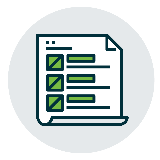 Document C: Capability and Supervisor declarationCOMMONWEALTH OF AUSTRALIA—STATUTORY DECLARATIONStatutory Declarations Act 1959Applicant nameInsert the name, address and occupation of person making the declarationI,make the following declaration under the Statutory Declarations Act 1959.Set out the matter declared to in numbered paragraphsI have read the application for registration as a registered auditor under the Fair Work (Registered Organisations) Act 2009 signed by [insert name of applicant] (the ‘Applicant’) and dated [insert date of application].I am the applicant's [supervisor, assessor or referee - delete inapplicable selection].I have known the applicant for [insert period of time during which declarant has known the applicant].I have read the capability report (Document B) [insert if applicable and have read and signed Document A] completed by the Applicant in support of their application for registration as a registered auditor.For the audit engagements where I [supervised, assessed or have provided a referee statement for - delete inapplicable selection] the Applicant, I declare that the information in the capability report [insert if applicable and Document A] about those audit engagements is true and correct.I am not aware of any matter or circumstance which would indicate that the information contained in the application form and attached to this application is incorrect or misleading.I am not aware of any matter, fact or circumstance which the Applicant has not disclosed to the General Manager of the Fair Work Commission and which might lead me or the General Manager of the Fair Work Commission to believe that the Applicant is not capable of performing the duties of a registered auditor or is not a fit and proper person to be registered as a registered auditor.I have never been excluded from practice as an auditor, had my registration as an auditor suspended or been subject to any other disciplinary action by any of the following bodies: Australian Securities and Investments Commission, the Companies Auditors and Liquidators Disciplinary Board, Australian Prudential Regulatory Authority, Chartered Accountants Australia and New Zealand, CPA Australia, the Institute of Public Accountants, the Tax Practitioners Board, and any other body having authority in Australia or elsewhere relating to the registration or disciplining of auditors.I understand that a person who intentionally makes a false statement in a statutory declaration is guilty of an offence under section 11 of the Statutory Declarations Act 1959, and I believe that the statements in this declaration are true in every particular.Signature of person making the declarationInsert place, day, month and yearDeclared at on 	of 	Signature of person before whom the declaration is madePrint full name, qualification and address of person before whom the declaration is made Before me,